П О С Т А Н О В Л Е Н И Е	В соответствии с Решением Городской Думы Петропавловск-Камчатского городского округа от 31.10.2013 № 145-нд «О наградах и почетных званиях Петропавловск-Камчатского городского округа»,     Постановлением Главы Петропавловск-Камчатского городского округа от 31.10.2013 № 165 «О представительских расходах и расходах, связанных с приобретением подарочной и сувенирной продукции в Городской Думе Петропавловск-Камчатского городского округа»,       ПОСТАНОВЛЯЮ:за многолетний добросовестный труд, высокий уровень профессионализма, образцовое выполнение воинского долга и в честь празднования 57-ой годовщины со дня образования войсковой части 25030-15 наградить Почетной грамотой Главы Петропавловск-Камчатского городского округа (в рамке) военнослужащих войсковой части  25030-15:ГлаваПетропавловск-Камчатскогогородского округа                                                                           К.Г. Слыщенко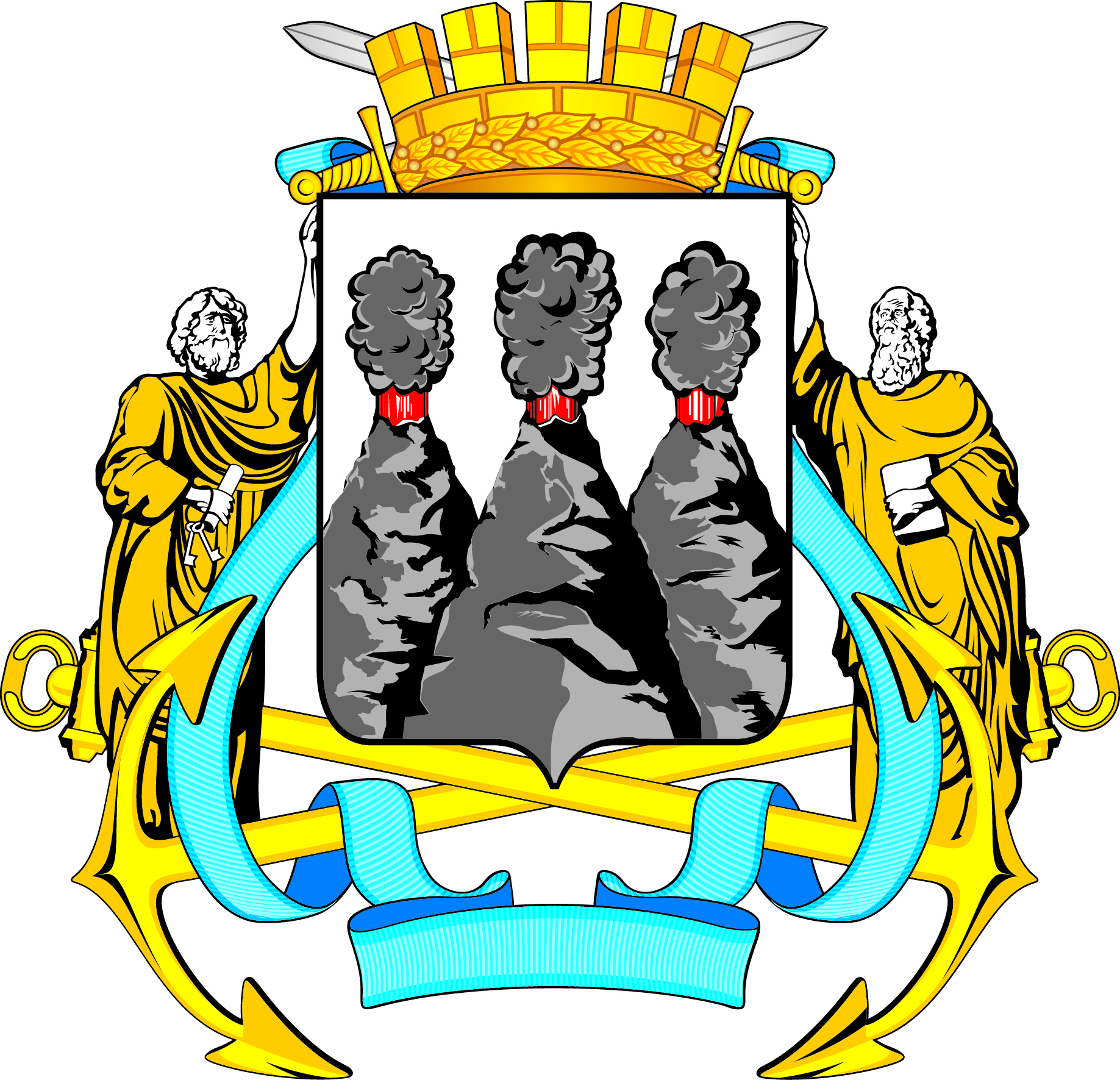 ГЛАВАПЕТРОПАВЛОВСК-КАМЧАТСКОГОГОРОДСКОГО ОКРУГАот  24.08.2016 №  147О награждении Почетной грамотой Главы Петропавловск-Камчатского городского округа военнослужащих войсковой части 25030-15 Кривоноса Андрея Николаевича- техника цеха подготовки ракет, мичмана;Крысенко Павла Александровича- техника цеха технического обслуживания, мичмана.